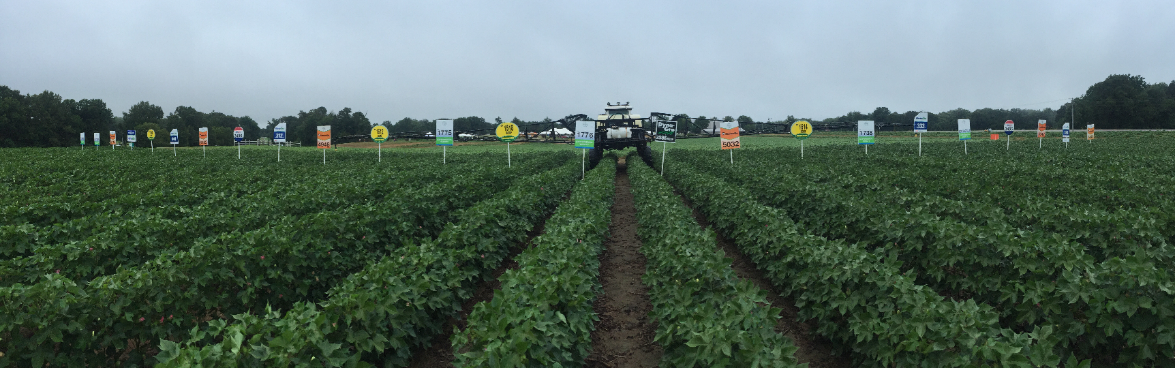 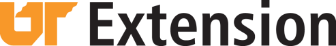 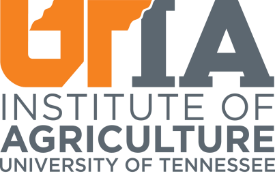 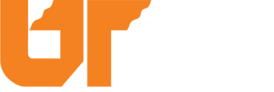 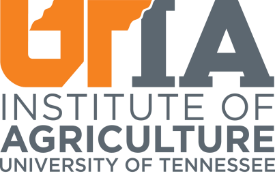 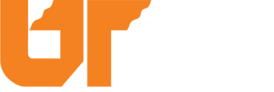 8:30 AM REGISTRATION8:55 AM 	Opening Remarks		Mr. Richard Buntin, Crockett County Extension Director9:00 AM 2016 Variety Performance, 2017 Variety Selection Dr. Tyson Raper, Cotton Specialist; University of Tennessee9:30 AM Target Spot: Potential Impacts on Tennessee CottonDr. Heather Kelly, Field Crops Pathologist; University of Tennessee10:00 AMCotton Market Outlook and Risk Management Decisions in 2017	Dr. Aaron Smith, Crop Marketing Specialist, University of Tennessee10:30 AMGeneral Update on Insect Control: Thrips, Plant Bugs and New Traits	Dr. Scott Stewart, Extension Entomologist, University of Tennessee11:00 AMInjection Technologies for Newly Labeled Chemistries		Mr. Patrick Wright, Account Manager, Raven IndustriesMrs. Elizabeth Pugh Lague, Senior Business Representative, BASF 11:20 AM	Weed Control Update		Dr. Garret Montgomery, Weed Science Post-doc; University of Tennessee12:00 PM LUNCH